1.- (3 punto) Realiza las siguientes operaciones:2.- (2 punto) ¿Cuánto mide un ángulo recto?   90º¿Cuánto mide un ángulo llano?   180º¿Cuánto mide un ángulo cóncavo?   Más de 180º¿Cuánto mide un ángulo convexo?   Menos de 180º¿Cómo se llama el punto donde se unen las bisectrices de un triángulo?  Incentro¿Cómo se llama el punto donde se unen las mediatrices de un triángulo?    Circuncentro¿Cómo se llama el punto donde se unen las alturas de un triángulo?     Ortocentro¿Cómo se llama el punto donde se unen las medianas de un triángulo?    Baricentro 3.- (4 puntos)  Define:  Segmento: Porción de la recta comprendida entre dos puntos.Bisectriz de un ángulo:  Semirrecta que divide el ángulo en dos partes igualesÁngulos suplementarios: Forman un ángulo llano al colocarlos de forma consecutivaRectas perpendiculares: Rectas que se cortan formando cuatro ángulos de 90ºParalelogramo:  Cuadrilátero con dos pares de lados paralelosCircunferencia:  Curva cerrada y plana cuyos puntos están a la misma distancia de un punto fijo llamado centroEje de simetría:  Recta que divide a una figura plana en dos partes que coinciden exactamente al doblarla por esa recta.Ángulos adyacentes:  Tienen el vértice y un lado en común y los lados no comunes están sobre la misma recta.Polígono: Región del plano que queda delimitada por una línea poligonal cerrada.Trapecio:  Cuadrilátero con dos lados paralelosTriángulo escaleno:  Triángulo con los 3 lados desigualesRomboide:  Cuadrilátero con lados paralelos iguales4.- (1 punto)  Define:  Alturas de un triángulo: Son las rectas perpendiculares trazadas desde cada vértice hacia el lado opuesto o su prolongación.Medianas de un triángulo: Son las rectas que pasan por un vértice y el punto medio del lado opuesto.MATEMÁTICAS 1º ESO. (CURSO 2019-20)(CONTROL GEOMETRÍA. Temas 11 y 12)FECHA……………….           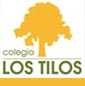 Nombre y apellidos……………………………………………………………………………curso………NOTA12˚ 27’ 13” + 31˚ 32’ 50”44º  3”40˚ 27’ 13” -  31˚ 32’ 50”8º  54 ’   23 ”91º  22 ’   54 ”Está resulto en la página 212 del libro7º  36 ’   54 ” y resto 2 ”Está resulto en la página 213 del libro